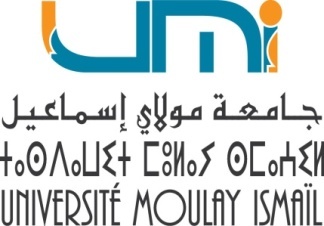 ملف الترشيــــحالمؤسسة : ....................................................................................................................................الشهادات الأكاديمية:						              النقطة 100/10التميز البيداغوجي: ) المطبوعات، الوسائل، التطبيقات الرقمية، التطبيقات التجريبية(…      النقطة 100/20المسؤوليات:									     النقطة 100/10الإنتاجات العلمية* : (الرجاء إرفاق الصفحة الأولى للإنتاج العلمي)			      النقطة 100/40 المنشورات العلمية، الابتكار، المشاركة في الندوات الإنتاج الأكاديمي والثقافي* : (الرجاء إرفاق الوثائق: مطويات…)	                        النقطة 100/20*ندوات دولية، تداريب، ورشات عمل ...معلومات إضافية ............................................................................................................................................     ............................................................................................................................................     ............................................................................................................................................آخر أجل لتقديم الترشيح : 17 يوليوز 2019 على الساعة الثالثة بعد الزوال بمقر رئاسة جامعة مولاي إسماعيل بمكتب الضبط رقم التأجير : ......................            الشعبة :.........................رقم التأجير : ......................            الشعبة :.........................رقم التأجير : ......................            الشعبة :.........................رقم التأجير : ......................            الشعبة :.........................       التخصص :.............................................       التخصص :.............................................الاسم العائلي : ................................................الاسم العائلي : ................................................الاسم العائلي : ................................................الاسم العائلي : ................................................	Nom : …………………………………	Nom : …………………………………الإسم الشخصي : .............................................الإسم الشخصي : .............................................الإسم الشخصي : .............................................الإسم الشخصي : .............................................Prénom : ……………………………. Prénom : ……………………………. تاريخ و مكان الازدياد : ...................    الحالة العائلية :..........................  الحالة العائلية :..........................  الحالة العائلية :..........................  الحالة العائلية :..........................عدد الأطفال : ...........................تاريخ التوظيف: ................................تاريخ التوظيف: ................................تاريخ التوظيف: ................................تاريخ التوظيف: ................................تاريخ التوظيف: ................................تاريخ التوظيف: ................................الإطار الحالي: .........................................................الإطار الحالي: .........................................................الإطار الحالي: .........................................................تاريخ التعيين في الإطار : ....................................تاريخ التعيين في الإطار : ....................................تاريخ التعيين في الإطار : ....................................العنوان الشخصي:  ..................................................العنوان الشخصي:  ..................................................العنوان الشخصي:  ..................................................العنوان الشخصي:  ..................................................العنوان الشخصي:  ..................................................العنوان الشخصي:  ..................................................الهاتف المحمول:........................................................ الهاتف المحمول:........................................................     العنوان الإلكتروني : ...........................................    العنوان الإلكتروني : ...........................................    العنوان الإلكتروني : ...........................................    العنوان الإلكتروني : ...........................................المؤسسة التي سلمتها Etablissement de délivranceتاريخ الحصول عليها  Date d’obtentionنوعهاType السنة الجامعيةAnnée universitaireالسداسي والعنوانSemestre et intituléطبيعة المواد التعليمية أو التدريبيةNature du Support pédagogique إلىAمنDuالمؤسسةEtablissementالمهمةFonctionالمرجعRéférencesعنوانهTitreالمؤلفAuteur(s)نوع الإنتاجNature de la productionتاريخ ومكان التنظيمDate et lieu de la manifestationنوع المشاركة ( لجنة التنظيم، لجنة الشرف، اللجنة العلمية، ضيف الندوة)Type de la participation (Comité d’organisation, Comité d’honneur, Comité scientifique, Invité)نوع التظاهرةType de la Manifestation